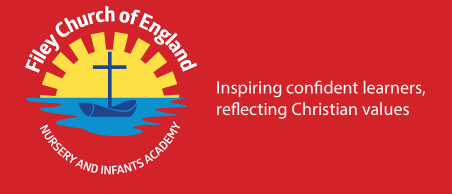 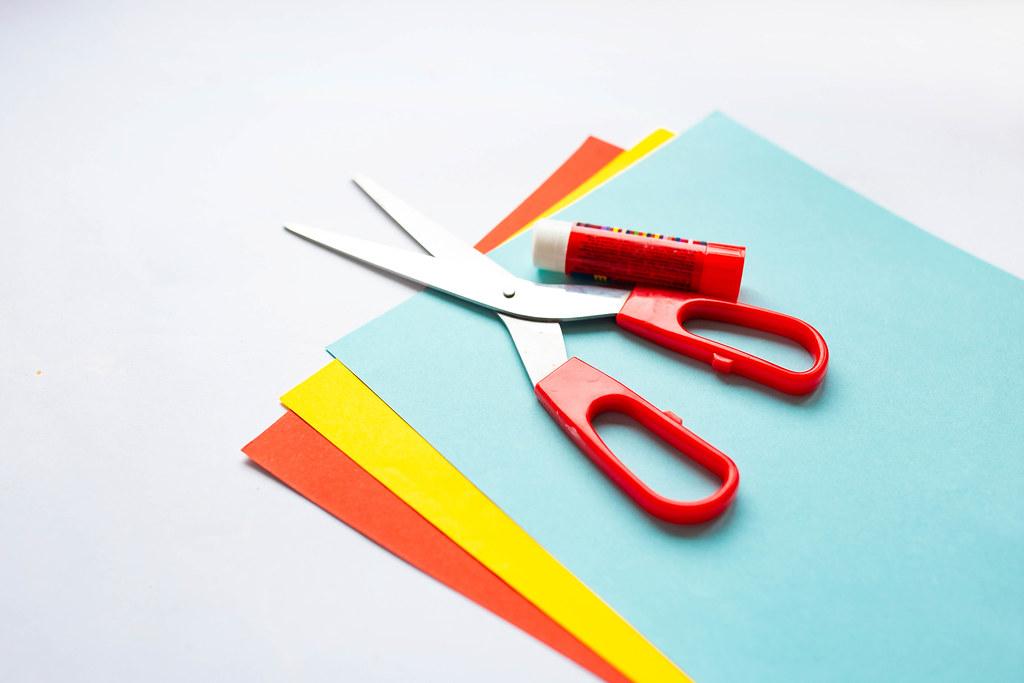 DT at FileyLink Governor: Melissa JenkinsonIntentThrough a range of creative, practical activities, we design purposeful, appealing and functional products based on a specific design criteria. DT encourages children to become independent, creative problem solvers by working alone or as part of a team. At Filey CE Nursery & Infants Academy our DT curriculum provides children with real life contexts for learning, opening up their understanding of further opportunities in the wider world. Along with this, we strive for our children to be confident in exploring new techniques and thinking critically when evaluating their finished product. Implementation Design and Technology is taught on a termly basis. The curriculum has been carefully mapped out across the school to ensure clear progression across all year groups. At Filey CE Nursery & Infants Academy, DT is covered by a skills based curriculum, supported by children having the ability to use their understanding of a design criteria and the choice of a wide range of tools available for the required task. The lessons will consist of a research, design, make and evaluate format. ImpactFinished products will be evaluated through written format and discussions. The learning process will be evident within Wider World books showing each child’s individuality and adaptability of the design criteria. We strive for the children to be independent learners using exploration and imagination whilst embedding the key skills needed to generate a unique, functioning, finished product. 